Contrat moral : Les signataires du présent contrat s'engagent : à respecter les principes et engagements définis dans le contrat moral de l’Amap signé chaque annéeet accompagné de l’adhésion annuelle obligatoire (15€),à accepter la saisonnalité du contenu des paniers,à soutenir le producteur dans les moments difficiles,à participer activement à la tenue des permanences de distributions (au moins 2 fois par an).Contrat légumes annuel 2020- 2021 : Date de début : 1 octobre 2020 - Date de fin : 23 Septembre 2021             Soit 46 distributions : prix unitaire du panier : 12 € = 552 euros pour le contrat complet.                      Modalités de règlement :Le montant du contrat doit être réglé, par chèque, à la signature du contrat :soit en 1 fois, 1 chèque de 552 eurossit en 2 fois, 2 chèques de 276 eurossoit en 6 fois, 6 chèques de 92 eurosLes chèques doivent être libellés à l’ordre de GAEC du Rayon.Senlis, le ………………………………………...  				référente : Catherine Delvaux		           catherine.delvaux@yahoo.fr(Signature producteur)                  (Signature adhérent)                                                   (Signature référente)GAEC du Rayon				   					
Association loi 1901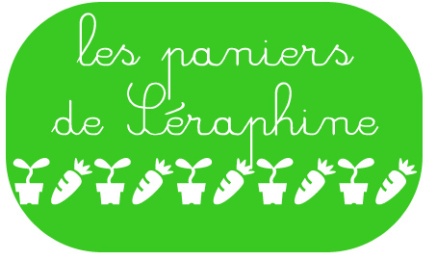 AMAP DE SENLISCONTRAT D’ENGAGEMENT «LEGUMES»Annuel du 1 Octobre   2020au  Septembre 2021  Contrat annuel 2020-2021Entre  le consommateur :Et  le producteur :Nom :…………………………………………...Prénom : ……………………………………….Adresse :……………………………………….Tél : ……………………………………………Mail : …………………………………………..GAEC du Rayon115 rue de Rantigny Vaux 60290 Cambronne les ClermontAttention, pas de distribution :24 déc, 31 déc, 29 avr,  6 et 13 mai, 12 aoûtBanqueMontantn° de chèqueA encaisser1Octobre 20202Décembre 20203Février 20214Avril 20215Juin 20216Août 2021